Организованная образовательная деятельность в группах раннего возраста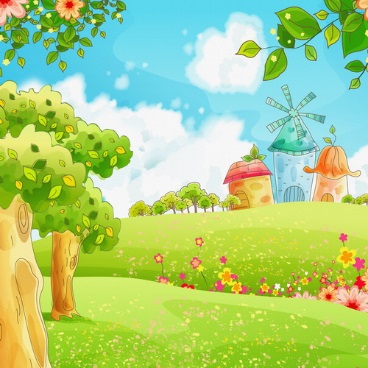 №7 и №8«Апельсинки» и «Ананасики»с 01.06.2017г. - 31.08.2017г.Дни недели:Вид деятельности:Понедельник09.00 - Рисование10.00 – Физическая культура                        (на улице)Вторник09.00 – Музыкальная деятельностьВторник09.00 – Музыкальная деятельностьСреда09.00 – Физическая культура 09.30 - ЛепкаЧетверг09.00 -  Физическая культураПятница09.00 – Музыкальная деятельность